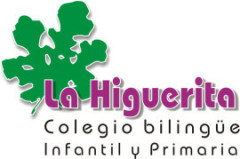 Calendario escolar 2023-20242023Primer Trimestre. Tema transversal a lo largo del curso: Educación Socioemocional.Otros temas a contemplar en las SA: Otoño, Los Finaos/Halloween y Navidad.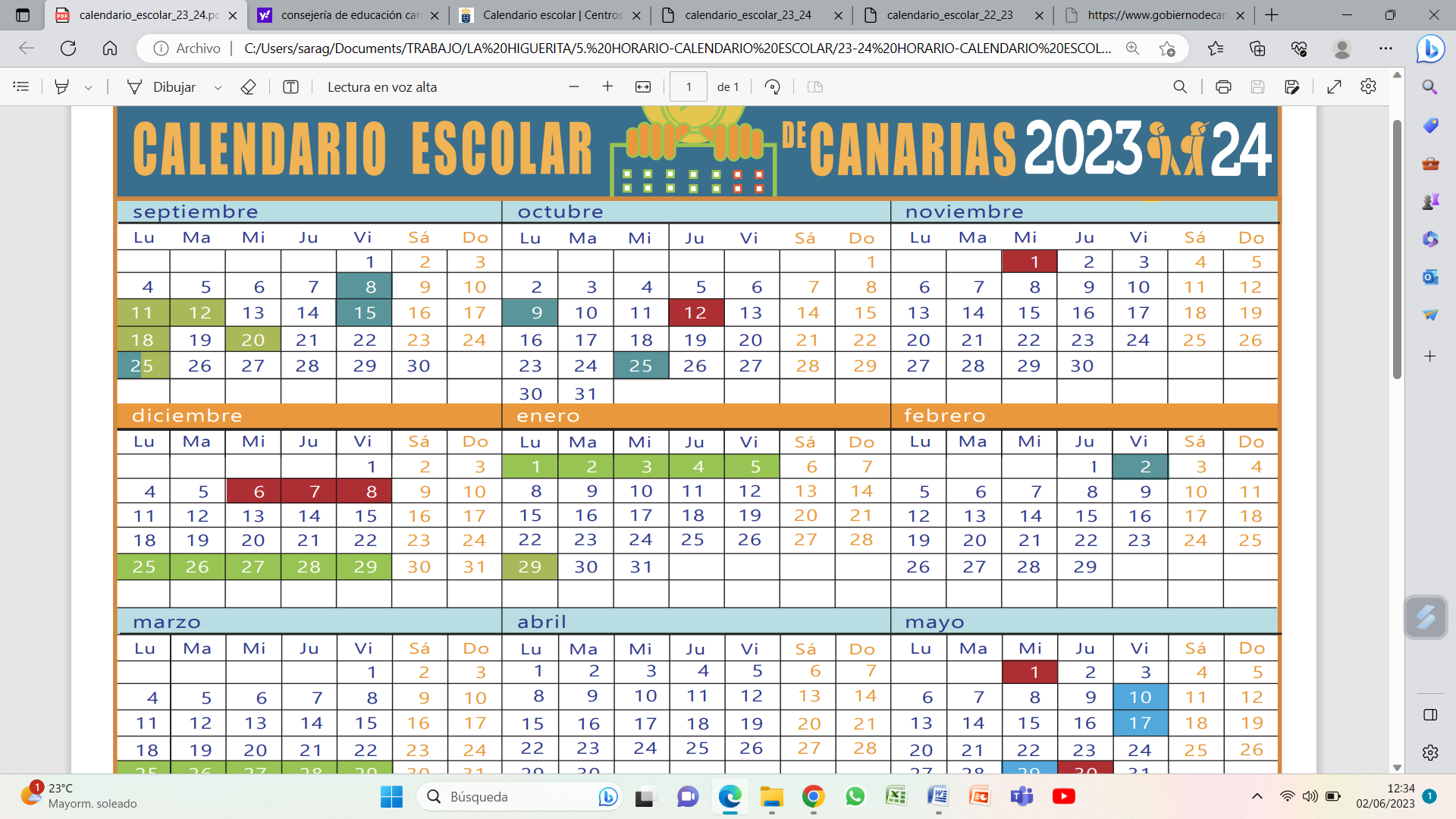 Septiembre 20231 sep: Comienzo curso escolar.6 sep: Comienzo 1 y 2 años8 sep: Festivo Nuestra Señora del Pino11 sep: Comienzo resto del alumnado. Pasan día con tutor/a y especialistas ayudan y rotan.11 al 15 sep: Primera semana clase (recogida material, evaluación inicial, portada libretas, registros lectura, normas del aula, elección delegados).18 al 22 sep: Reunión grupal de comienzo de curso en horario de tarde 18 sep: 1 y 2 años19 sep: 3,4 y 5 años20 sep: 1º, 2º y 3º de EP21 sep: 4º, 5º, y 6º de EP15 sep: Fin de jornada reducida.20 y 22 sep: Enviar Parent planning, por Alexia a las familias (desglosado por meses), el 21 debe estar colgado en comunes.Octubre 20236 oct: SA comenzada alojada en comunes.12 oct: Festivo Nacional.13 oct: Posible día de libre disposición.16 oct: Diario del profesor.20 oct: Fechas límite PDA27 oct: Fiesta de Halloween/finaos en el colegio durante el día (en las aulas). Halloween de tarde.Noviembre 20231 nov: Festivo Nacional. Todos los Santos.6 al 10 nov: Actividad de transición. 5 años con 1º E.P.20 al 24 nov: Semana de exámenes en Primaria27 nov al 1 dic: Semana de Sesión de Evaluación. (Fecha 14 de diciembre 2023).Diciembre 202327 nov al 1 dic: Semana de Sesión de Evaluación. (Fecha 30 de diciembre 2023).6, 7 y 8 dic: Festivo Nacional (Constitución, Día del Enseñante y Concepción) no hay clase.1 al 15 dic: Actividad de transición. 5 años con 1º E.P.15 dic: Comentarios en oficina y Cuadrante Comparativo niveles materia-grupo18 dic: Notas y Comentarios en Alexia.21 dic: Obra de Navidad22 dic: Fiesta de Navidad en el colegio (Mercadillo de Navidad)+ Notas a casa a través del Alexia.23 dic: Comienzo de las Vacaciones de Navidad.Segundo Trimestre. Tema transversal a lo largo del curso // Otros temas a contemplar en las SA: Medio Ambiente, La Paz, Día del Libro, San Patricio/Primavera.2024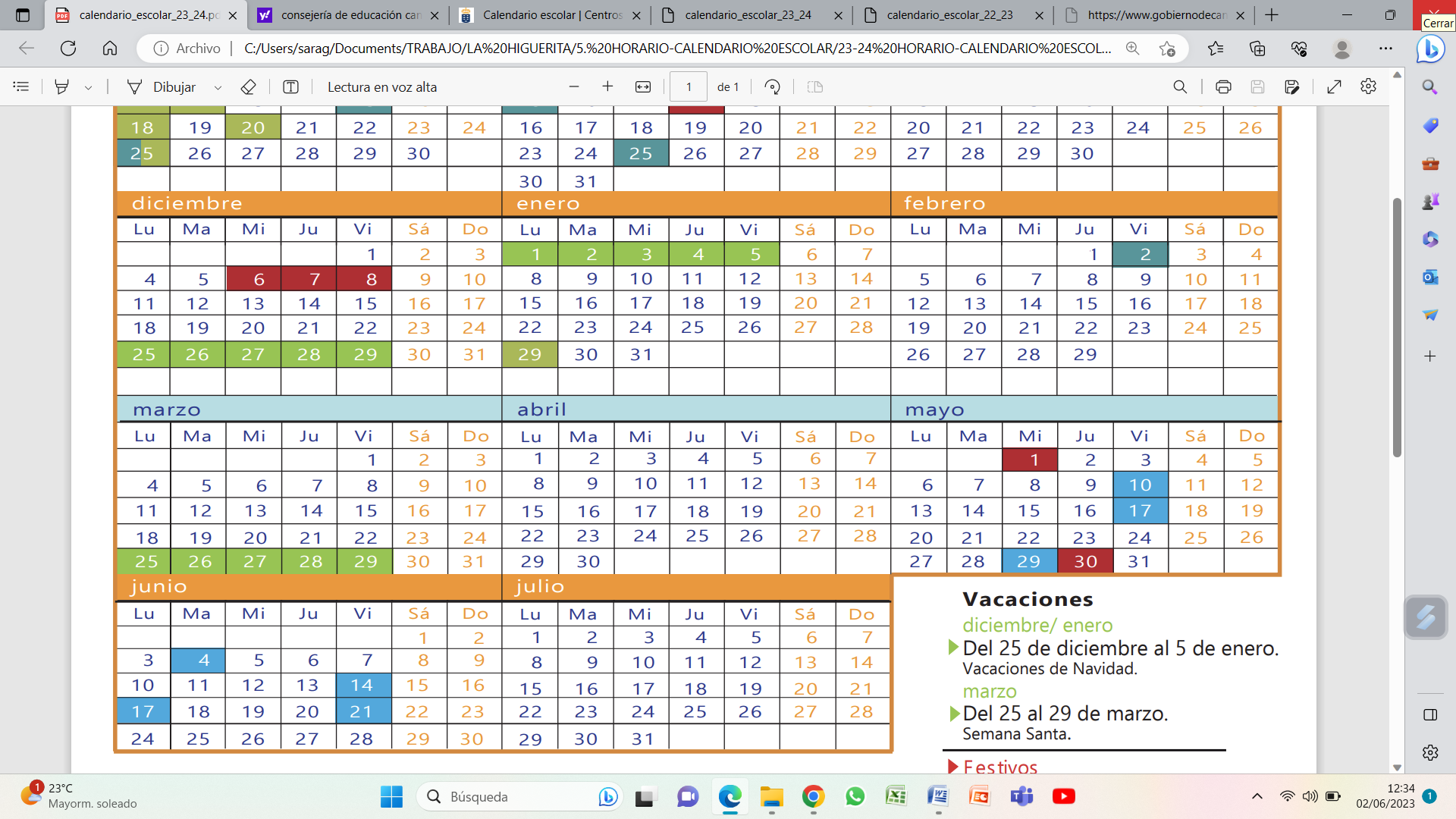 Enero 20248 ene: Fin de las Vacaciones de Navidad.8 al 12 ene: Reunión Notas en horario de tarde. Infantil y Primaria de 16.15 a 17.15 horas.8 ene: 1 y 2 años9 ene: 3,4 y 5 años10 ene: 1º, 2º, y 3º de EP11 ene: 4º, 5º, y 6º de EP17 y 19 ene: Parent Planning en comunes + Enviar Parent planning, por Alexia a las familias 26 ene: Día de la Paz.26 ene: SA comenzada alojada en comunes.Febrero 20242 feb: Diario del profesor.9 feb: Día de Carnaval en el colegio durante el día.12 feb: Posible día de libre disposición.13 feb: Martes de Carnaval14 feb: Posible día de libre disposición.Marzo 20244 al 8 mar: Semana de exámenes en Primaria y Actividad de transición. 5 años con 1º E.P.8 mar: Día de la mujer.11 al 15 mar: Semana de Sesión de Evaluación,  Evaluación de Competencias Clave y Cuadrante Comparativo de niveles por materia-grupo. (Fecha 14 de marzo 2024).20 mar: Notas en Alexia (no comentarios).22 mar: Carpetas y notas a casa. Último día del 2º trimestre (cine + roscas). Comienzo de las Vacaciones de Semana Santa.25 al 29 mar: Semana SantaTercer Trimestre. Tema transversal a lo largo del curso // Otros temas a contemplar en las SA: Medio Ambiente, La Paz, Día del Libro, Día de la Familia, Día de La Higuerita y Día de Canarias.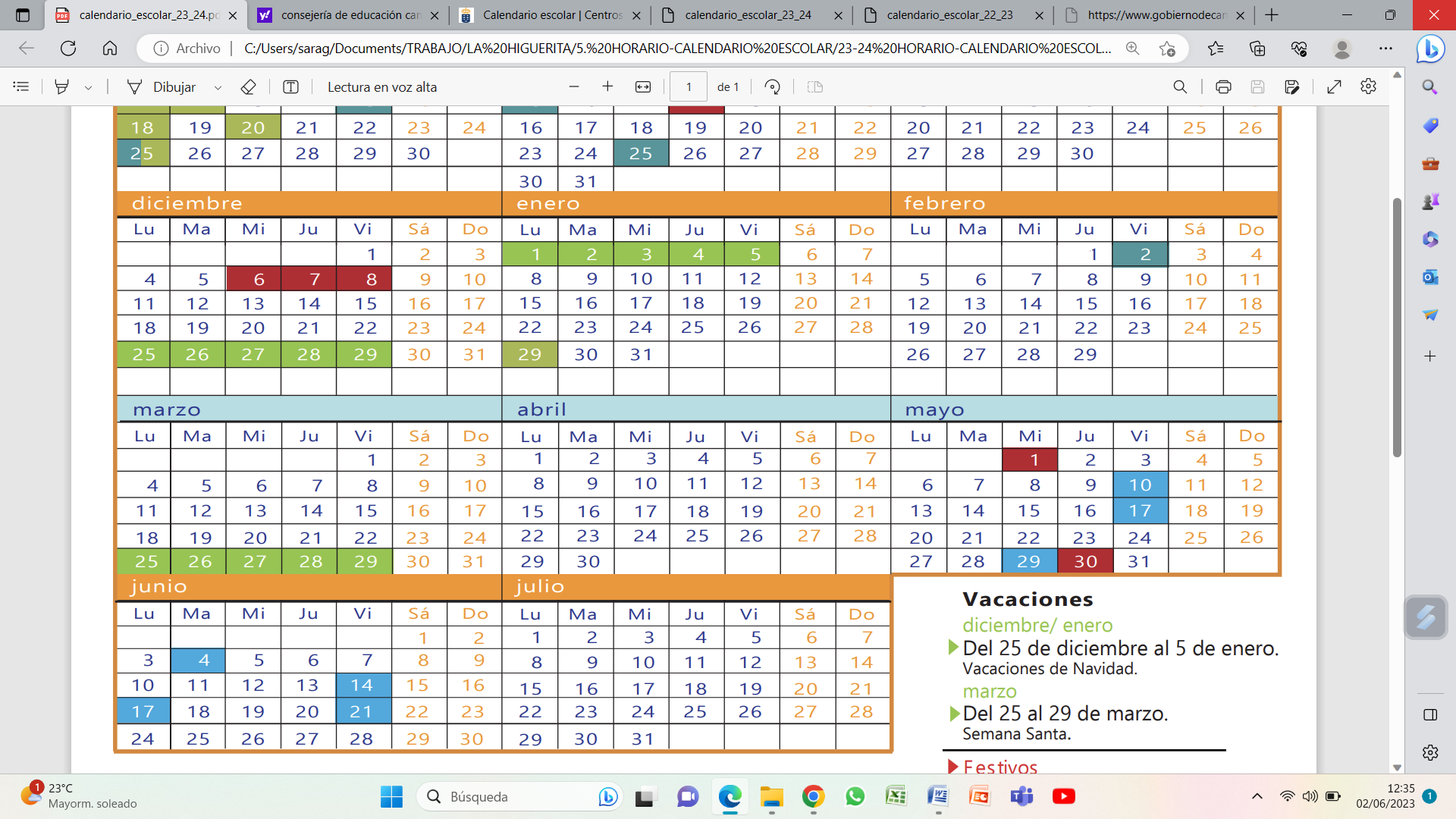 Abril 20241 al 5 abr: Reunión Notas en horario de tarde. Infantil y Primaria de 16.15 a 17.15 horas.1 abr: 1 y 2 años2 abr: 3,4 y 5 años3 abr: 1º, 2º, y 3º de EP4 abr: 4º, 5º, y 6º de EP12 abr: Parent Planning en comunes + Enviar Parent planning, por Alexia a las familias19 abr:  SA comenzada alojada en comunes.22 y 23 abr: Día de la Tierra (22 abr) y Día del Libro (23 abr).Mayo 20241 may: Festivo Nacional.13 al 17 may: Actividad de transición. 5 años con 1º E.P.29 may: Día de Canarias en el Colegio.30 mayo: Festivo Día de Canarias.31 may: Posible día de libre disposición.Junio 20241  jun: Comienzo de la Jornada Reducida. 14.30 3 al 7 jun: Semana de exámenes en Primaria y Actividad de transición. 5 años con 1º E.P.10 al 14 jun: Semana de Sesión de Evaluación,  Comentarios, Evaluación de Competencias Clave y Cuadrante Comparativo de niveles por materia-grupo. (Fecha 20 de junio 2024).7 jun: Orla de 5 años 14 jun: Comentarios en oficina.14 jun: Orla de 6º de EP 18 jun: Notas y Comentarios en Alexia.21 jun: Día de La Higuerita. Notas a casa a través del Alexia+ Carpetas a casa.21 jun: Comienzo de las Vacaciones de Verano.25 al 28 jun: Horario intensivo docentes 8.00 a 13.00